Средство  массовой  информации для  опубликования   муниципальных  правовых  актови  иной  информационной информацииСпециальный   выпуск  №  100«17» декабря  2018 годаУчреждено12.11.2007  года06.11.2018г. №51РОССИЙСКАЯ ФЕДЕРАЦИЯИРКУТСКАЯ ОБЛАСТЬМУНИЦИПАЛЬНОЕ ОБРАЗОВАНИЕ«КУЙТУНСКИЙ РАЙОН»КАРЫМСКОЕ МУНИЦИПАЛЬНЕ ОБРАЗОВАНИЕАДМИНИСТРАЦИЯПОСТАНОВЛЕНИЕ«О ПРИСВОЕНИИ АДРЕСА ДОМУ»Руководствуясь ст.15 Федерального Закона от 06.10.2003г. №131-ФЗ «Об общих принципах организации местного самоуправления в Российской Федерации», ст.2,3 Закона Иркутской области от 16.12.2004 г. №102-ОЗ «О статусе и границах муниципальных образований Куйтунского района Иркутской области» в соответствии со ст., 22,46 Устава Карымского сельского поселения.ПОСТАНОВЛЯЕТ:1.На основании инвентаризации присвоить адрес дому: Российская Федерация, Иркутская область, Куйтунский район, с.Карымск, ул.Лесная дом 7 квартира 2. 2.Контроль за исполнением данного постановления оставляю за собой.Глава Карымского муниципального образованияО.И.Тихонова06.11.2018г. №52РОССИЙСКАЯ ФЕДЕРАЦИЯИРКУТСКАЯ ОБЛАСТЬМУНИЦИПАЛЬНОЕ ОБРАЗОВАНИЕ«КУЙТУНСКИЙ РАЙОН»КАРЫМСКОЕ МУНИЦИПАЛЬНЕ ОБРАЗОВАНИЕАДМИНИСТРАЦИЯПОСТАНОВЛЕНИЕОБ ОСНОВНЫХ НАПРАВЛЕНИЯХ БЮДЖЕТНОЙ И НАЛОГОВОЙ ПОЛИТИКИ КАРЫМСКОГО МУНИЦИПАЛЬНОГО ОБРАЗОВАНИЯ НА 2019 ГОД И НА ПЛАНОВЫЙ ПЕРИОД 2020 И 2021 ГОДОВРуководствуясь статьями 172, 184.2 Бюджетного Кодекса Российской Федерации, ст.15 Федерального Закона «Об общих принципах организации местного самоуправления в Российской Федерации», Положением «О бюджетном процессе Карымского муниципального образования», утвержденным решением Думы Карымского муниципального образования от 26.10.2018 г №44, ст. 36, 44 Устава Карымского муниципального образования, администрация Карымского муниципального образования ПОСТАНОВЛЯЕТ:1.Утвердить основные направления бюджетной и налоговой политики Карымского муниципального образования на 2019 год и на плановый период 2020 и 2021 годов (приложение 1).2.Признать утратившими силу с 01.01.2019 г.:2.1.постановление администрации Карымского муниципального образования от 14.11.2017 г. № 45 «Об основных направлениях налоговой политики Карымского муниципального образования на 2018 год и на плановый период 2019 и 2020 годов»;2.2.постановление администрации Карымского муниципального образования от 14.11.2017 г. №46 «Об основных направлениях бюджетной политики Карымского муниципального образования на 2018 год и на плановый период 2019 и 2020 годов»;3.Ведущему специалисту администрации Карымского муниципального образования (Артемьевой Л.О.):3.1.разместить данное постановление с приложением на официальном сайте Карымского муниципального образования;  3.2.с 01.01.2019 г. внести информационную справку в постановление от 01.11.2017г. №58 о дате признания его утратившим силу;4.Настоящее постановление вступает в силу с 01.01.2019 г.5.Контроль за исполнением настоящего постановления оставляю за собой.Глава Карымского муниципального образованияО.И.ТихоноваПриложение 1к постановлению администрацииКарымского муниципального образованияот «06» ноября 2018 года №52Основные направлениябюджетной и налоговой политики Карымского муниципального образования на 2019год и на плановый период 2020 и 2021годов1.Общие положенияОсновные направления бюджетной и налоговой политики Карымского муниципального образования на 2019 год и на плановый период 2020 и 2021 годов (далее - Основные направления бюджетной и налоговой политики) подготовлены в соответствии со статьями 172, 184.2 Бюджетного кодекса Российской Федерации, статьей 15 Федерального Закона «Об общих принципах организации местного самоуправления в Российской Федерации», Посланием Президента Российской Федерации Федеральному собранию от 01.03.2018г., Указом Президента Российской Федерации от 07.05.2018г. №204 «О национальных целях и стратегических задачах развития Российской Федерации на период до 2024 года», Положением «О бюджетном процессе Карымского муниципального образования», утвержденным решением Думы Карымского муниципального образования от 30.05.2018 г. №34, а также с учетом прогноза социально-экономического развития Карымского муниципального образования на 2018-2020 годы.Бюджетная и налоговая политика определяет основные направления экономического развития Карымского муниципального образования в трехлетнем периоде и призвана способствовать дальнейшему повышению уровня жизни населения поселения, сохранению стабильности и устойчивости бюджета Карымского муниципального образования.Целью основных направлений бюджетной и налоговой политики является описание условий, принимаемых для составления проекта бюджета муниципального поселения на 2019 – 2021 годы, основных подходов к его формированию и общего порядка разработки основных характеристик и прогнозируемых параметров бюджета и открытости бюджетного планирования.В Уянском муниципальном образовании определены следующие приоритеты политики в сфере управления муниципальными финансами:-создание условий для устойчивого исполнения бюджета поселения;-повышения эффективности расходов;Основные направления бюджетной и налоговой политики являются основой для составления проекта бюджета Карымского муниципального образования на 2019 год и на плановый период 2020 и 2021 годов, а также для повышения качества бюджетного процесса, обеспечения рационального, эффективного и результативного расходования бюджетных средств.Проведение предсказуемой и ответственной бюджетной политики, обеспечение долгосрочной сбалансированности и устойчивости бюджетной системы Карымского муниципального образования обеспечат экономическую стабильность и необходимые условия для повышения эффективности деятельности органов местного самоуправленияпо обеспечению потребностей граждан и общества в муниципальных услугах на территории Карымского поселения, увеличению их доступности и качества.2.Итоги реализации бюджетной и налоговой политики в 2017 годуЗа 2017 год в бюджет Карымского муниципального образования поступило 12094,7 тыс. рублей, что выше поступлений аналогичного периода прошлого года на 2506,1 тыс.рублей (+26,3%).Политика Карымского муниципального образования позволила обеспечить исполнение бюджета за 2017 год с выполнением по налоговым и неналоговым доходам на 101,12% к плановым показателям, не выполнение показателей поступления налога на   земельного налога.За 2017 год расходная часть бюджета исполнена на 88,3% или 10971,2 тыс. рублей. В 2017 году перечислена задолженность по бюджетному кредиту 565,0 т. руб.Основным резервом в отчетном периоде являлось повышение эффективности бюджетных расходов в целом, в том числе за счет оптимизации закупок для муниципальных нужд и сокращения расходов за счет снижения неэффективных затрат.Бюджет Карымского муниципального образования по состоянию на 1 января 2018 года не имеет просроченной задолженности по первоочередным расходам: заработной плате, отчислениям во внебюджетные фонды, оплате за коммунальные услуги.Основные мероприятия по реализации бюджетной политики Карымского муниципального образования в 2017 году были направлены на обеспечение сбалансированности бюджета поселения, исполнение принятых бюджетных обязательств муниципального образования. По итогам года бюджет Карымского муниципального образования выполнен с положительным результатом - объем доходов, превысил объем расходов на 1123,6ыс. рублей.Особое внимание в 2017 году уделено вопросам эффективного и своевременного использования запланированных бюджетных ассигнований:-в течение года проводились мероприятия по сокращению неэффективных расходов и бюджетных ассигнований, не относящихся к первоочередным, перераспределению расходов на реализацию приоритетных направлений социального и экономического развития;Формирование и исполнение бюджета, совершенствование бюджетного процесса в Карымском муниципальном образовании проводилось в рамках требований Бюджетного кодекса Российской Федерации.3.Основные направления бюджетной и налоговой политики Карымского муниципального образования на 2019год и на плановый период 2020 и 2021 годовОсновной целью бюджетной и налоговой политики является сбалансированность и устойчивость бюджета Карымского муниципального образования, а также обеспечение прозрачности и открытости бюджетного планирования. С этой целью требуется реализовать задачи о принятии исчерпывающих мер по сокращению дефицита бюджета: обеспечение роста доходов и повышение эффективности бюджетных расходов.Планирование доходной части бюджета на 2019-2021 годы будет осуществляться, как и в предыдущие годы, по «консервативному» сценарию.Основные направления налоговой политики Карымского муниципального образованияВ трехлетней перспективе 2019-2021 годов приоритеты в области налоговой политики остаются такими же, как и ранее, обеспечивающие бюджетную устойчивость в среднесрочной и долгосрочной перспективе.Основными целями налоговой политики на 2019 год и на плановый период 2020 и 2021 годов остается обеспечение сбалансированности и устойчивости бюджета поселения, обеспечение стабильности поступлений доходов в бюджет поселения, поддержка предпринимательской активности, совершенствование налогового администрирования с учетом текущей экономической ситуации.Для достижения указанных целей необходимо сосредоточить усилия на решении задачи по обеспечению необходимого уровня доходов муниципального бюджета.Основными направлениями налоговой политики на 2019 год и на плановый период 2020 и 2021 годов являются:-увеличение доходности муниципального имущества, переданного в возмездное пользование, вовлечение в хозяйственный оборот неиспользуемых объектов недвижимости и земельных участков;-продолжение работы, направленной на повышение собираемости платежей в местный бюджет, проведение претензионной работы с неплательщиками;-организация работы по проведению мероприятий по легализации оплаты труда и обеспечению полноты поступления в бюджет поселения налога на доходы физических лиц;-стимулирование и развитие малого бизнеса.Налоговая политика Карымского муниципального образования реализуется посредством:-введения в действие на территории поселения системы налогообложения в виде единого налога на вмененный доход для отдельных видов деятельности, установления видов предпринимательской деятельности, в отношении которых применяется система налогообложения в виде единого налога на вмененный доход, установление коэффициента дефлятора К2, необходимого для расчета налоговой базы по единому налогу на вмененный доход. -1 января 2013 года была введена патентная система налогообложения для индивидуальных предпринимателей, 100% поступлений от которой направляются в бюджеты муниципальных образований.Важным направлением налоговой политики является переход на территории Российской Федерации к налогу на недвижимое имущество 2019 года (постепенное введение налога на недвижимое имущество на всей территории Российской Федерации по мере готовности субъектов РФ и муниципальных образований к его введению). Новый налог будет отнесен к региональным налогам с передачей части поступающих сумм налоговых поступлений в местные бюджеты. В качестве налоговой базы для исчисления налога на недвижимое имущество применяется кадастровая стоимость объекта налогообложения, определенная на 1 января года, являющегося налоговым периодом.В рамках подготовки введения налога на недвижимость и формирования налоговой базы необходимо продолжить работу по постановке на государственный кадастровый учет и оформление права собственности объектов недвижимости.Политика управления муниципальной собственностью поселения должна быть ориентирована на повышение эффективности использования муниципальной собственности поселения, а также обеспечению сохранности муниципального имущества, проведения инвентаризации, внесение предложений по результатам инвентаризации в части дальнейшего использования имущества.Таким образом, проведение эффективной налоговой политики в поселении на предстоящий период будет являться основным инструментом пополнения доходной части местного бюджета.Основные направления бюджетной политики Карымского муниципального образованияВ условиях ограниченности собственных доходов бюджета поселения на первый план выходит решение задач повышения эффективности расходов и переориентации бюджетных ассигнований в рамках существующих бюджетных ограничений на реализацию приоритетных направлений социально-экономической политики Карымского муниципального образования, достижение измеримых общественно-значимых результатов, наиболее важные из которых установлены Указом Президента Российской Федерации от 07.05.2018г. №204 «О национальных целях и стратегических задачах развития Российской Федерации на период до 2024 года».Долгосрочным ориентиром в бюджетной политике должен выступать уровень бюджетных расходов, соответствующий реальным доходам бюджета Карымского муниципального образования.При формировании бюджета необходимо обеспечить финансированием действующие расходные обязательства. Принятие новых расходных обязательств должно проводиться с учетом их эффективности и возможных сроков и механизмов реализации в пределах имеющихся финансовых ресурсов.Не должно допускаться принятие и исполнение расходных обязательств, не связанных с решением вопросов, отнесенных Конституцией Российской Федерации, федеральными законами, законами субъектов Российской Федерации к полномочиям органов местного самоуправления.Бюджетная политика на 2019 и на плановый период 2020 и 2021 годов в части расходов бюджета Карымского муниципального образования должна соответствовать принципам консервативного бюджетного планирования и направляться на дальнейшее повышение эффективности расходов бюджета. Ключевыми требованиями к расходной части бюджета поселения остается бережливость и максимальная отдача.Формирование и исполнение бюджета Карымского муниципального образования на 2019 и на плановый период 2020 и 2021 годов осуществляется исходя из решения следующих задач:1.Повышение эффективности планирования и использования средств местного бюджета.Решение данной задачи будет осуществляться по следующим направлениям:-определение четких приоритетов использования бюджетных средств с учетом текущей экономической ситуации: при планировании бюджетных ассигнований на 2019 год и плановый период 2020 и 2021 годов следует детально оценить содержание муниципальных программ, соразмерив объемы их финансового обеспечения с реальными возможностями бюджета;-принятие решений, направленных на поддержание уровня оплаты труда работников муниципальных учреждений социальной сферы в соответствии с Указом Президента Российской Федерации от 7 мая 2012 года №597 «О мероприятиях по реализации государственной социальной политики»;-расходные обязательства, возникшие в связи с осуществлением полномочий по решению вопросов местного значения, устанавливаются органами местного самоуправления самостоятельно и исполняются за счет собственных доходов, источников покрытия дефицита бюджета и соответствующих межбюджетных трансфертов; - расходные обязательства, возникающие при осуществлении органами местного самоуправления Карымского муниципального образования отдельных государственных полномочий в соответствии с федеральными  законами  и  законами Иркутской области, а также полномочий органов местного самоуправления, входящих в состав поселения, исполняются за счет межбюджетных трансфертов бюджета соответствующего уровня; -обеспечение исполнения действующих расходных обязательств, принятие решений по увеличению действующих и (или) установлению новых расходных обязательств должно производиться только в пределах имеющихся для их реализации финансовых ресурсов;-формирование рациональной структуры расходов бюджета поселения за счет оптимизации муниципальных учреждений, введения лимитов численности и заработной платы, а также лимитов потребления топливно-энергетических и материально-технических ресурсов;-осуществление на постоянной основе контроля за соблюдением нормативов численности работников органов местного самоуправления, нормативов формирования расходов на оплату труда выборных должностных лиц, муниципальных служащих и содержание органов местного самоуправления;-усиление контроля за соблюдением бюджетополучателями ограничений, установленных доведенными бюджетными ассигнованиями;-повышение ответственности бюджетополучателей в сфере использования бюджетных средств;-повышение эффективности осуществления закупок товаров, работ, услуг для обеспечения нужд муниципальных учреждений Карымского муниципального образования, исключение фактов заключения контрактов с недобросовестными поставщиками (подрядчиками, исполнителями);-совершенствование механизмов контроля за соблюдением требований законодательства в сфере закупок и исполнением условий контрактов, соотнесение фактических расходов и нормативных затрат;-мониторинг бюджетных затрат на закупку товаров, работ и услуг для муниципальных нужд и нужд муниципальных учреждений;-совершенствование механизмов казначейского исполнения бюджета.Отдельной задачей при реализации бюджетной политики является выполнение условий по софинансированию расходных обязательств муниципального поселения, на реализацию которых из федерального и областного бюджета предоставляются целевые субсидии.2.На улучшение развития автомобильных дорог местного значения будут направлены средства дорожного фонда поселения, объем бюджетных ассигнований которого, будет определяться с учетом новых обязательств, установленных бюджетным законодательством, связанных с необходимостью его корректировки с учетом факта поступления доходов бюджета поселения, формирующих дорожный фонд, в отчетном периоде.3.Повышение качества муниципальных программ.В рамках подготовки и рассмотрения проекта бюджета Карымского муниципального образования на 2019 и на плановый период 2020 и 2021 годов необходимо четко определить приоритеты, еще раз оценить содержание муниципальных программ. Следует совершенствовать порядок их формирования в части доработки требований к используемым целевым показателям, поскольку они не всегда позволяют оценить степень достигнутых результатов, не всегда увязаны с социальной и бюджетной эффективностью произведенных расходов. Следует детально оценить содержание муниципальных программ муниципального образования, соразмерив объемы их финансового обеспечения с реальными возможностями бюджета Карымского муниципального образования. Дальнейшее увеличение доли муниципальных программ в структуре расходов бюджета и создание условий для полного перехода на программный бюджет.4.Участие в государственных программах.В целях привлечения дополнительных финансовых ресурсов на исполнение расходных обязательств Карымского муниципального образования необходимо обеспечить активное участие администрации поселения в государственных программах Российской Федерации и Иркутской области, путем своевременного и качественного предоставления заявок в соответствующий исполнительный орган государственной власти и планирования бюджетных ассигнований на софинансирование программных расходов. Привлечение внебюджетных источников для софинансирования программных мероприятий, с учетом оценки результатов реализации программ.5.Обеспечение долгосрочной сбалансированности и устойчивости бюджета Карымского муниципального образования.6.Дефицит бюджета Карымского муниципального образования и источники его финансирования.Актуальной остается проблема бюджетного дефицита. Планируемый размер дефицита бюджета не может превышать размера, предусмотренного статьей 92.1 Бюджетного Кодекса Российской Федерации. Постепенно довести его размер до минимального уровня.Понятно, что существующий дефицит бюджета сейчас - это риск увеличения налоговой нагрузки. Поэтому важен устойчивый баланс бюджета.7.Муниципальный контроль.Бюджетная политика в области муниципального контроля на 2019 и на плановый период 2020 и 2021 годов направлена на дальнейшее развитие системы муниципального контроля и ведет к совершенствованию правового регулирования муниципального финансового контроля в соответствии с изменениями бюджетного законодательства, обеспечению единого подхода к выявлению и оценке нарушений и недостатков на основе анализа законов и иных нормативных правовых актов и результатов контрольных мероприятий.Кроме этого, принципиально важно совершенствовать систему внутреннего финансового контроля, закрепленную за финансовым управлением муниципального образования Куйтунский район.8.Межбюджетные отношения.Бюджетная политика в сфере межбюджетных отношений должна быть ориентирована на повышение прозрачности межбюджетных отношений и муниципальных финансов, стимулирование муниципального   образования к самостоятельным действиям по увеличению собственных доходов и оптимизации расходов.Основными направлениями бюджетной политики в сфере межбюджетных отношений являются:8.1.Последовательная реализация принципа взаимных обязательств, участвующих в межбюджетных отношениях органов государственной власти и местного самоуправления, при осуществлении инвестиционных и социальных расходов, в том числе на условиях софинансирования.8.2.Повышение ответственности органов местного самоуправления за результаты их деятельности.9.Обеспечение прозрачности и открытости муниципальных финансов, повышение доступности и понятности информации о бюджете поселения путем регулярной публикации на официальном сайте Карымского муниципального образования отчетов и справок об исполнении местного бюджета, «Бюджета для граждан».Эффективное, ответственное и прозрачное управление бюджетными средствами поселения является важнейшим условием для повышения уровня и качества жизни населения, устойчивого экономического роста, модернизации социальной сферы и достижения других стратегических целей социально-экономического развития Карымского муниципального образо06.11.2018г. № 52АРОССИЙСКАЯ ФЕДЕРАЦИЯИРКУТСКАЯ ОБЛАСТЬМУНИЦИПАЛЬНОЕ ОБРАЗОВАНИЕ«КУЙТУНСКИЙ РАЙОН»КАРЫМСКОЕ МУНИЦИПАЛЬНЕ ОБРАЗОВАНИЕАДМИНИСТРАЦИЯПОСТАНОВЛЕНИЕОБ УТВЕРЖДЕНИИ ПОРЯДКА ФОРМИРОВАНИЯ И ВЕДЕНИЯ РЕЕСТРА ИСТОЧНИКОВ ДОХОДОВБЮДЖЕТА КАРЫМСКОГО МУНИЦИПАЛЬНОГО ОБРАЗОВАНИЯВ соответствии с пунктами 7, 9 статьи 47.1 Бюджетного кодекса Российской Федерации, постановлением Правительства Российской Федерации от 31 августа 2016 года № 868 «О порядке формирования и ведения перечня источников доходов Российской Федерации», Уставом Карымского сельского поселения, администрации Карымского сельского поселенияПОСТАНОВЛЯЕТ:1.Утвердить прилагаемый порядок формирования и ведения реестра источников доходов бюджета Карымского сельского поселения.2.Опубликовать настоящее постановление на официальном сайте администрации Карымского муниципального образования.3.Контроль за исполнением настоящего постановления оставляю за собой.Глава Карымского муниципального образованияО.И.ТихоноваУТВЕРЖДЕНОпостановлением администрацииКарымского сельского поселенияот «6» ноября 2018 г. №52АПорядокформирования и ведения реестра источников доходов бюджета Карымского сельского поселенияНастоящий Порядок разработан в соответствии с пунктом 7 статьи 47.1 Бюджетного кодекса Российской Федерации, постановления Правительства Российской Федерации от 31 августа 2016 года № 868 «О порядке формирования и ведения перечня источников доходов Российской Федерации» и определяет правила формирования и ведения реестра источников доходов бюджета Карымского сельского поселения.1.Для целей настоящего Порядка применяются следующие понятия:-перечень источников доходов бюджета Карымского сельского поселения – свод (перечень) федеральных налогов и сборов, региональных и местных налогов, иных обязательных платежей, других поступлений, являющихся источниками формирования доходов бюджета Карымского сельского поселения, с указанием правовых оснований их возникновения, порядка расчета (размеры, ставки, льготы) и иных характеристики источников доходов бюджета Карымского сельского поселения, определяемых настоящим Порядком;-реестр источников доходов бюджета Карымского сельского поселения –свод информации о доходах бюджета по источникам доходов бюджета Карымского сельского поселения, формируемой в процессе составления, утверждения и исполнения бюджета, на основании перечня источников доходов Карымского сельского поселения.2.Формирование и ведение реестра источников доходов бюджета Карымского сельского поселения осуществляет администрация Карымского муниципального образования в соответствии с требованиями настоящего порядка.3.Формирование и ведение реестра источников доходов бюджета Карымского сельского поселения осуществляется в соответствии с общими требованиями к составу информации, порядку формирования и ведения реестра источников доходов Российской Федерации, реестра источников доходов федерального бюджета, реестров источников доходов бюджетов субъектов Российской Федерации, реестров источников доходов местных бюджетов и реестров источников доходов бюджетов государственных внебюджетных фондов, утверждёнными постановлением Правительства Российской Федерации от 31 августа 2016 года № 868 «О порядке формирования и ведения перечня источников доходов Российской Федерации».4.Реестр источников доходов бюджета Карымского сельского поселения предоставляется одновременно с проектом решения о бюджете в Думу Карымского сельского поселения.5.Внесение изменений в реестр источников доходов, указанная в подпунктах «а» - «д» пункта 11 общих требований, в срок не позднее одного рабочего дня со дня внесения указанной информации в перечень источников доходов бюджетов бюджетной системы Российской Федерации;2) информация, указанная в подпункте «ж», «з», «л» пункта 11 общих требований, в срок не позднее трех рабочих дней со дня принятия или внесений изменений в решение Думы о бюджете Карымског сельского поселения на соответствующий финансовый год и плановый период;3) информация, указанная в подпунктах «и», «к» пункта 11 общих требований, в срок не позднее седьмого рабочего дня каждого месяца текущего финансового года.12.11.2018г. №53РОССИЙСКАЯ ФЕДЕРАЦИЯИРКУТСКАЯ ОБЛАСТЬМУНИЦИПАЛЬНОЕ ОБРАЗОВАНИЕ«КУЙТУНСКИЙ РАЙОН»КАРЫМСКОЕ МУНИЦИПАЛЬНЕ ОБРАЗОВАНИЕАДМИНИСТРАЦИЯПОСТАНОВЛЕНИЕ«ОБ ОДОБРЕНИИ ПРОГНОЗА СОЦИАЛЬНО-ЭКОНОМИЧЕСКОГОРАЗВИТИЯ КАРЫМСКОГО МУНИЦИПАЛЬНОГООБРАЗОВАНИЯ НА 2019 - 2021 ГОДА»Руководствуясь Федеральным законом от 06.10.2003 года № 131-ФЗ "Об общих принципах организации местного самоуправления в Российской Федерации", п. 3 ст. 173 Бюджетным кодексом Российской Федерации, ст. ст. 37, 46, Устава Карымского муниципального образования, администрация Карымского муниципального образования.ПОСТАНОВЛЯЕТ:1.Одобрить прилагаемый Прогноз социально-экономического развития Карымского муниципального образования на 2019 - 2021 года с пояснительной запиской.2.Руководствоваться показателями Прогноза социально-экономического развития Карымского муниципального образования на 2019 - 2021 года:2.1.Структурным подразделениям администрации Карымского муниципального образования при исполнении возложенных на них полномочий, разработке муниципальных целевых программ.2.2.Руководителю муниципального казённого учреждений при разработке планов финансово-хозяйственной деятельности, планов производственного и социального развития.3.Специалисту по бюджету администрации Карымского муниципального образования одобренный Прогноз социально-экономического развития Карымского муниципального образования на 2019 - 2021 года использовать для разработки проекта бюджета администрации Карымского муниципального образования на 2019 г. и плановый период.4.Ведущему специалисту Карымского муниципального образования, Артемьевой Л.О. разместить настоящее постановление на официальном сайте Карымского муниципального образования.Глава Карымского муниципального образованияО.И.Тихонова26.11.2018г. №54РОССИЙСКАЯ ФЕДЕРАЦИЯИРКУТСКАЯ ОБЛАСТЬМУНИЦИПАЛЬНОЕ ОБРАЗОВАНИЕ«КУЙТУНСКИЙ РАЙОН»КАРЫМСКОЕ МУНИЦИПАЛЬНЕ ОБРАЗОВАНИЕАДМИНИСТРАЦИЯПОСТАНОВЛЕНИЕ«О ПРИСВОЕНИИ АДРЕСА ЗЕМЕЛЬНОМУ УЧАСТКУ»По итогам инвентаризации, проведенной на территории Карымского муниципального образования в соответствии с п. 27 статьи 16 Федерального закона 131-ФЗ от 06.10.2003 г., постановлением Правительства Российской Федерации от 22.05.2015 г. №492 и Уставом Карымского муниципального образования:ПОСТАНОВЛЕНИЕ:1.Объекту адресации – земельному участку, присвоить адрес: Российская Федерация, Иркутская область, Куйтунский район, Карымское муниципального образование, село Карымск, ул. Севетская, участок 56а; 2.Объекту адресации – земельному участку, присвоить адрес: Российская Федерация, Иркутская область, Куйтунский район, Карымское муниципального образование, село Карымск, ул. Совхозная, участок 5а; 3.Объекту адресации – земельному участку, присвоить адрес: Российская Федерация, Иркутская область, Куйтунский район, Карымское муниципального образование, село Карымск, ул. 40 лет Победы, участок 11; 4.Объекту адресации – земельному участку, присвоить адрес: Российская Федерация, Иркутская область, Куйтунский район, Карымское муниципального образование, село Карымск, пер. 1й Нагорный, участок 6а; 5.Объекту адресации – земельному участку, присвоить адрес: Российская Федерация, Иркутская область, Куйтунский район, Карымское муниципального образование, село Карымск, ул. Новая, участок 15; 6.Контроль за исполнением настоящего постановления оставляю за собой. Глава Карымского муниципального образованияО.И.Тихонова29.11.2018 г. №45РОССИЙСКАЯ ФЕДЕРАЦИЯИРКУТСКАЯ ОБЛАСТЬМУНИЦИПАЛЬНОЕ ОБРАЗОВАНИЕ«КУЙТУНСКИЙ РАЙОН»КАРЫМСКОЕ МУНИЦИПАЛЬНОЕ ОБРАЗОВАНИЕДУМАРЕШЕНИЕ«О ВНЕСЕНИИ ИЗМЕНЕНИЙ В РЕШЕНИЕДУМЫ КАРЫМСКОГО МО «О БЮДЖЕТЕКАРЫМСКОГО МО НА 2018 И ПЛАНОВЫЙ ПЕРИОД 2019-2020 ГОДЫ»ОТ 27.12.2017 Г. №13 Г.,Руководствуясь Федеральным законом от 6.10.2003 г. № 131 – ФЗ «Об общих принципах организации местного самоуправления в Российской Федерации», Бюджетным Кодексом Российской Федерации «Положением о бюджетном процессе в Карымском сельском поселении» от 05.09.2017 г. №7 Дума Карымского МОРЕШИЛА:Внести изменения в решение Думы Карымского МО 27. 12. 2017 г. № 13 «О бюджете Карымского МО на 2018 год и плановый период 2019-2020 годы»Пункт 2 решения Думы № 13 от 27.12.2017 г, года изложить в следующей редакции:1.Утвердить основные характеристики бюджета Карымского сельского поселения (далее бюджет поселения) на 2018 год.  -общий объем доходов бюджета поселения в сумме 13458183 руб. 76 коп.; в том числе объем межбюджетных трансфертов поступающих от других бюджетов бюджетной системы Российской Федерации в сумме 10953183,76 руб.76 коп.;-собственных доходов 2505000 руб.00 коп.-общий размер расходов бюджета поселения в сумме 14349989 руб.54 коп.;-установить размер дефицита бюджета поселения в сумме 891805 руб.78 коп. или 35,6% от утверждённого объема доходов бюджета поселения без утверждённого объема безвозмездных поступлений с учетом остатков средств на счетах по учету средств местного бюджета утверждает, что превышение дефицита бюджета поселения на 2018 год над ограничениями установленными ст 92 п.1 БК РФ бюджетного кодексам, осуществляется в пределах суммы снижения остатков средств на счетах по учету средств бюджета поселения с сумме  891805 руб. 78 коп.-Утвердить распределение расходов бюджета Карымского сельского поселения на 2018 год-по функциональной структуре согласно приложения 4 к настоящему Решению;-по ведомственной структуре расходов согласно приложения 5 к настоящему Решению;1.1.Настоящее Решение подлежит официальному опубликовать в газете «Муниципальный вестник» и на официальном сайте Карымского МО kar-adm@mail.ru1.2.Настоящее решение вступает в силу с момента официального опубликованияПредседатель ДумыГлава Карымского сельского поселенияО.И.ТихоноваПРИЛОЖЕНИЕ №1 к решению Думы Карымского МООт 29.11.2018г. № 45Пояснительная записка к решению Думы Карымского МО «О внесении изменений в решении Думы Карымского МО от 27.12.2017 г. №13 «О Бюджете Карымского сельского поселения на 2018 год и плановый период 2019-2020 годы»Уважаемые депутаты!На основании ходатайств, главных распорядителей и получателей бюджетных средств, руководствуясь Уставом Карымского МО внести следующие изменения в бюджетрасходКФСРКЦСРКВРДОП.ЭК1 кв.2 кв3 кв 4 кв.всего140370.3.00..060005402.51.90.0017014744,1714744,17Доп. Соглашение по ЦБ.140370.3.00..060005402.51.90.0015711641164Доп. Соглашение по мун. заказ140370.3.00..060005402.51.90.0015811751175Доп. Соглашение по размещению плана-графика140370.3.00..060005402.51.90.0016325832583Доп. Соглашение по внутреннему фин. контролю.010471.1.00.201102442.26.02.00-2500-2500010471.1.00.201102442.26.01.0034653465страхование автомобиля010471.1.00.201102443.40.90.00-965-965041272.0.00.294302452.26.05. 00-33166,17-33166,17080175.1.00.411002442.26.05.001350013500изготовление паспортов отходов l-lV классов опасности040972.0.00.291602443.10.90.00-25935-25935040972.0.00.291602443.40.08.002593525935Кронштейны к светильникам050373.0.00.600402442.25.04.00-103201,95-103201,95050373.0.00.600402442.26.09.005040050400работа самоходной техники по очистк и уборка свалок050273.0.00.600202442.26.90.0052801,9552801,95бездоговорная оплата за эл. Энергию на водозаборе-2500-96534650Газета согласно ст. 12 Закона РФ «О средствах массовой информации» выходит без государственной регистрацииУчредитель:Администрация Карымского сельского поселенияОтветственный за  выпуск: Ведущий специалист администрации – Артемьева Л.О.Тираж 40 экземпляровЗАКАЗПописано в печать в 11 00 	Цена в розницу  свободнаяНомер набран, сверстан и отпечатан в Администрации Карымского МО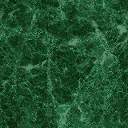 